ПЛАН перевірок з ринкового нагляду на І квартал 2016 рокуГоловний спеціаліст ринкового нагляду непродовольчих товарів                                                                                    Ю.С. Прокопенко  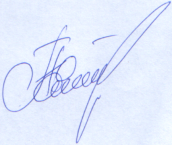 «ПОГОДЖЕНО»__________________________________________________________________«ЗАТВЕРДЖЕНО»Голова комісії з реорганізації Держспоживінспекції у Чернігівській області О.В. Зенов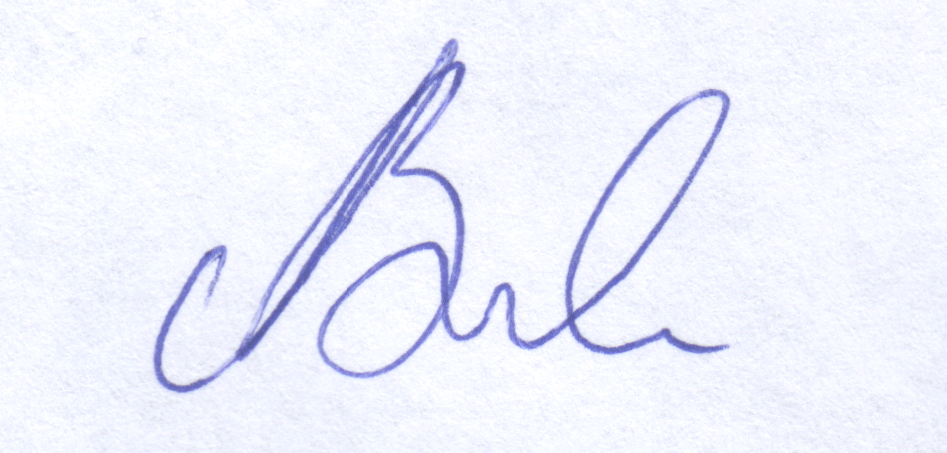 «__» грудня 2015 року№ п/пНайменування суб’єкта господарюванняФактична адреса суб’єкта господарюванняЮридична адреса суб’єкта господарюванняВид продукціїДата початку планового заходуСтрок здійснення заходу,дніСтупінь ризикуНормативно-правовий акт, вимогам якого повинна відповідати продукція Спільні перевіркиВідмітка про виконання1.ТОВ «Еко»м. Чернігів, вул. Старобілоуська, 31м. Київ, пр. Науки, 8Ігри та іграшки для дітей: активні іграшки, механічні та (або) електричні автомобілі, іграшки, призначені для гри на воді; функціональні іграшки, іграшки для немовлят, призначені, щоб на них дивитися, хапати та (або) стискати; активні іграшки; розвивальні іграшки; механічні та (або) електричні автомобілі; іграшки, призначені для гри на воді.19.01.162ПідвищенийЗакон України «Про загальну безпечність нехарчової продукції»Технічний регламент безпечності іграшок, затверджений постановою КМУ від 11.07.13 № 5152.ТОВ «Алло»м. Чернігів, пр. Миру, 42м. Дніпропетровськ, вул. Барикадна, 15-аЕлектричне та електронне обладнання, електрообладнання побутового призначення, радіообладнання, телекомунікаційного кінцевого (термінального) обладнання, споживча апаратура тощо26.01.162ПідвищенийЗакон України «Про загальну безпечність нехарчової продукції»,  Технічний регламент з електромагнітної сумісності обладнання, затверджений Постановою КМУ від 29.07.2009 р. № 785, Технічний регламент безпеки низьковольтного електричного обладнання, затверджений Постановою КМУ від 29.10.2009 р. № 1149 3.ТОВ «АТМ Інтернешнл»м. Чернігів, вул. Рокосовського, 18-ам. Чернігів, вул. Дорогожицька, 1Електричне та електронне обладнання, електрообладнання побутового призначення, радіообладнання, телекомунікаційного кінцевого (термінального) обладнання, споживча апаратура тощо28.01.162Підвищений Закон України «Про загальну безпечність нехарчової продукції»,  Технічний регламент з електромагнітної сумісності обладнання, затверджений Постановою КМУ від 29.07.2009 р. № 785, Технічний регламент безпеки низьковольтного електричного обладнання, затверджений Постановою КМУ від 29.10.2009 р. № 11494.Чернігівська філія ПАТ «Альцест»м. Чернігів, вул. Коцюбинського, 74 Київська обл., Києво-Святошинський район, с.Петропавлівська Борщагівка, вул.Петропавлівська, 4Електричні та електронні інструменти: дрилі, апаратура для оточення, шліфування, свердління тощо. 02.02.162ПідвищенийТехнічний регламент з електромагнітної сумісності обладнання, затверджений Постановою КМУ від 29.07.2009 р. № 785, Технічний регламент безпеки низьковольтного електричного обладнання, затверджений Постановою КМУ від 29.10.2009 р. № 1149   5ФОП Васильєв Є. П.м. Чернігів, пр. Мира, 194/2м. Полтава, вул. О. Гайдара, 16/18, кв. 1Електричне та електронне обладнання, електрообладнання побутового призначення, радіообладнання, телекомунікаційного кінцевого (термінального) обладнання, споживча апаратура тощо04.02.162Підвищений Закон України «Про загальну безпечність нехарчової продукції»,  Технічний регламент з електромагнітної сумісності обладнання, затверджений Постановою КМУ від 29.07.2009 р. № 785, Технічний регламент безпеки низьковольтного електричного обладнання, затверджений Постановою КМУ від 29.10.2009 р. № 11496.ФОП Рудик Є.О.м. Чернігів, пр. Миру, 233м. Чернігів, вул. Котляревського, 3/42Електричні та електронні інструменти: дрилі, апаратура для обточування, свердління, пиляння, паяння, шліфування, інструменти для зварювання паяння та інше09.02.162ПідвищенийЗакон України «Про загальну безпечність нехарчової продукції»Технічний регламент з електромагнітної сумісності обладнання, затверджений Постановою КМУ від 29.07.2009 р. № 785,Технічний регламент безпеки низьковольтного електричного обладнання, затверджений Постановою КМУ від 29.10.2009 р. № 1149   7.ТОВ «Альянс-Маркет»м. Чернігів, вул. Червоногвардійська, 5ам. Київ, вул. Соціалістична, 5 корп. 2Ігри та іграшки для дітей: активні іграшки, механічні та (або) електричні автомобілі, іграшки, призначені для гри на воді; функціональні іграшки, іграшки для немовлят, призначені, щоб на них дивитися, хапати та (або) стискати; активні іграшки; розвивальні іграшки; механічні та (або) електричні автомобілі; іграшки, призначені для гри на воді.11.02.162ПідвищенийЗакон України «Про загальну безпечність нехарчової продукції»Технічний регламент безпечності іграшок, затверджений постановою КМУ від 11.07.13 № 5158.ТОВ «Фоззі-Фуд»м. Чернігів, вул. 77 Гвардійської дивізії, 1-В.м. Київ, вул. Червоноармійська, 45Ігри та іграшки для дітей: механічні та (або) електричні автомобілі, іграшки, призначені для гри на воді; функціональні іграшки, іграшки для немовлят, призначені, щоб на них дивитися, хапати та (або) стискати.16.02.162ПідвищенийЗакон України «Про загальну безпечність нехарчової продукції»Технічний регламент безпечності іграшок, затверджений постановою КМУ від 11.07.13 № 5159.ФОП Баранов Д. Б.м. Чернігів, вул. Щорса, 48м. Чернігів, вул. Освіти, 81/3Велика побутова техніка: електронагрівальні прилади, електричні радіатори, вентилятори, кондиціонери тощо. Електричні та електронні інструменти: дрилі, апаратура для обточування, свердління, пиляння, паяння, шліфування, інструменти для зварювання паяння та інше. 23.02.162ПідвищенийЗакон України «Про загальну безпечність нехарчової продукції», Технічний регламент з електромагнітної сумісності обладнання, затверджений Постановою КМУ від 29.07.2009 р. № 785, Технічний регламент безпеки низьковольтного електричного обладнання, затверджений Постановою КМУ від 29.10.2009 р. № 1149 10ФОП Боровик О. М.м. Чернігів, пр. Миру, 47м. Київ, вул. Героїв космосу, 19/28Електричне та електронне обладнання, електрообладнання побутового призначення, радіообладнання, телекомунікаційного кінцевого (термінального) обладнання, споживча апаратура тощо25.02.162Закон України «Про загальну безпечність нехарчової продукції», Технічний регламент з електромагнітної сумісності обладнання, затверджений Постановою КМУ від 29.07.2009 р. № 785, Технічний регламент безпеки низьковольтного електричного обладнання, затверджений Постановою КМУ від 29.10.2009 р. № 1149 11ТОВ «Епіцентр-К»с. Новоселівка, вул. Шевченка, 57вул. Братиславська, . КиївВелика побутова техніка: електронагрівальні прилади, електричні радіатори, вентилятори, кондиціонери. Електричні та електронні інструменти: дрилі, апаратура для обточування, свердління, пиляння, паяння, шліфування, інструменти для зварювання паяння та інше. Ігри та іграшки для дітей: іграшки, призначені для гри на воді; функціональні іграшки, іграшки для немовлят, призначені, щоб на них дивитися, хапати та (або) стискати, розвивальні іграшки, іграшки, які потрібно штовхати, тягнути та допоміжні засоби для ходіння.01.03.162ПідвищенийЗакон України «Про загальну безпечність нехарчової продукції», Технічний регламент з електромагнітної сумісності обладнання, затверджений Постановою КМУ від 29.07.2009 р. № 785, Технічний регламент безпеки низьковольтного електричного обладнання, затверджений Постановою КМУ від 29.10.2009 р. № 1149 , Технічний регламент безпечності іграшок, затверджений постановою КМУ від 11.07.13 № 515.12ФОП Лужанський С.С.м. Чернігів, вул. Рокосовського, 68Сумська область, м. Конотоп, вул. Успенсько- Троїцька, буд.84, кв. 71, Обладнання електричне та електронне: велика та дрібна побутова техніка, споживча апаратура, електричні та електронні інструменти: дрилі, апаратура для оточення, шліфування, свердління тощо.09.03.162ПідвищенийТехнічний регламент з електромагнітної сумісності обладнання, затверджений Постановою КМУ від 29.07.2009 р. № 785,Технічний регламент безпеки низьковольтного електричного обладнання, затверджений Постановою КМУ від 29.10.2009 р. № 1149   13ФОП Власенко О.О.м. Чернігів, вул. Пятницька, 23Ігри та іграшки для дітей: активні іграшки, механічні та (або) електричні автомобілі, іграшки, призначені для гри на воді; функціональні іграшки, іграшки для немовлят, призначені, щоб на них дивитися, хапати та (або) стискати; активні іграшки; розвивальні іграшки; механічні та (або) електричні автомобілі; іграшки, призначені для гри на воді.15.03.162Підвищений Технічний регламент безпечності іграшок, затверджений постановою КМУ від 11.07.13 № 515.14ФОП Ярмак Ю.Ю.м. Чернігів, пр. Перемоги, 49м. Чернігів, вул. Василькова, 4Велика та дрібна побутова техніка: електронагрівальні прилади, електричні радіатори, вентилятори, кондиціонери. Електричні та електронні інструменти: дрилі, апаратура для обточування, свердління, пиляння, паяння, шліфування, інструменти для зварювання паяння та інше. 17.03.162ПідвищенийЗакон України «Про загальну безпечність нехарчової продукції», Технічний регламент з електромагнітної сумісності обладнання, затверджений Постановою КМУ від 29.07.2009 р. № 785, Технічний регламент безпеки низьковольтного електричного обладнання, затверджений Постановою КМУ від 29.10.2009 р. № 1149 15ФОП Зоря  О.Б.пр. Миру, 49, м. ЧернігівІгри та іграшки для дітей: активні іграшки, механічні та (або) електричні автомобілі, іграшки, призначені для гри на воді; функціональні іграшки, іграшки для немовлят, призначені, щоб на них дивитися, хапати та (або) стискати; активні іграшки; розвивальні іграшки; механічні та (або) електричні автомобілі; іграшки, призначені для гри на воді.22.03.162ПідвищенийТехнічний регламент безпечності іграшок, затверджений постановою КМУ від 11.07.13 № 515.